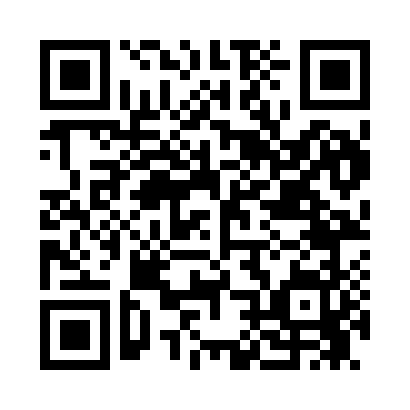 Prayer times for Beehive, Alabama, USAMon 1 Jul 2024 - Wed 31 Jul 2024High Latitude Method: Angle Based RulePrayer Calculation Method: Islamic Society of North AmericaAsar Calculation Method: ShafiPrayer times provided by https://www.salahtimes.comDateDayFajrSunriseDhuhrAsrMaghribIsha1Mon4:175:3912:464:287:549:152Tue4:185:3912:474:287:549:153Wed4:185:4012:474:297:549:154Thu4:195:4012:474:297:549:155Fri4:205:4112:474:297:539:146Sat4:205:4112:474:297:539:147Sun4:215:4212:474:297:539:148Mon4:215:4212:484:297:539:139Tue4:225:4312:484:307:539:1310Wed4:235:4312:484:307:529:1311Thu4:245:4412:484:307:529:1212Fri4:245:4412:484:307:529:1213Sat4:255:4512:484:307:519:1114Sun4:265:4512:484:307:519:1015Mon4:275:4612:484:307:509:1016Tue4:275:4712:484:307:509:0917Wed4:285:4712:494:307:509:0918Thu4:295:4812:494:317:499:0819Fri4:305:4812:494:317:499:0720Sat4:315:4912:494:317:489:0621Sun4:315:5012:494:317:489:0622Mon4:325:5012:494:317:479:0523Tue4:335:5112:494:317:469:0424Wed4:345:5212:494:317:469:0325Thu4:355:5212:494:317:459:0226Fri4:365:5312:494:317:449:0127Sat4:375:5412:494:317:449:0028Sun4:385:5412:494:307:439:0029Mon4:395:5512:494:307:428:5930Tue4:395:5612:494:307:418:5831Wed4:405:5612:494:307:418:57